ГОРОДСКОЙ СОВЕТ ДЕПУТАТОВ  МУНИЦИПАЛЬНОГО ОБРАЗОВАНИЯ «ГОРОД НАЗРАНЬ»РЕШЕНИЕ  № 43 /180-3                                                                                от 22 августа  2019 г. Об утверждении Положения «О порядке направления в прокуратуру г.Назрань принятых нормативно- правовых актов, а также проектов нормативно- правовых актов для проведения антикоррупционной экспертизыВ целях реализации положений Федерального закона от 17.07.2009 № 172-ФЗ «Об антикоррупционной экспертизе нормативно-правовых актов и проектов нормативно-правовых актов» и статьи 9.1 Федерального закона «О прокуратуре Российской Федерации» и письма  прокуратуры г. Назрань от 19.07.2019 г. №86-2019, Городской совет муниципального образования «Городской округ город Назрань»  решил: 1. Утвердить прилагаемое Положение «О порядке направления в 
прокуратуру г. Назрань принятых нормативных правовых актов, а также проектов нормативных правовых актов для проведения антикоррупционной экспертизы».2. Ответственность за предоставление в   прокуратуру г.Назрань принятых Городским советом   нормативных  правовых  актов  и проектов нормативных  правовых   актов   возложить на главного специалиста – юриста Городского совета.3. Считать утратившим силу постановление Главы г. Назрань от 14  марта 2013 г. №11.							                                      4. Опубликовать (обнародовать) настоящее Решение  в средствах массовой информации.5. Контроль за исполнением настоящего Решения возложить на заместителя председателя Городского совета Богатырева Ю.Д.И.о. Главы г. Назрань 1-й зам. главы Администрации 	М.Д. Харсиев И.о.председателя Городского совета                                             Ю.Д.БогатыревПриложение №1             Утвержденорешением Городского совета депутатов муниципального образования«Городской округ город Назрань»от  22 августа  2019 г.  № 43/180-3Положение «О порядке направления в прокуратуру г.Назрань принятых нормативных правовых актов, а также проектов нормативных правовых актов для проведения антикоррупционной экспертизы»                                               1. Общие положения 1. Настоящее Положение определяет порядок предоставления в 
прокуратуру г.Назрань принятых Городским советом нормативных правовых актов, а также проектов нормативных правовых актов в целях реализации полномочий по проведению антикоррупционной экспертизы, возложенных на органы прокуратуры Федеральным законом от 17.07.2009 N 172 ФЗ «Об антикоррупционной экспертизе нормативных правовых актов и проектов нормативных правовых актов» и ст. 9.1 Федерального закона «О прокуратуре Российской Федерации». 2. Порядок предоставления в прокуратуру города Назрань принятых нормативных правовых актов, а также проектов нормативных правовых актов для проведения антикоррупционной экспертизы2.1. Городской совет депутатов  в течение 12 (двенадцати) рабочих дней с момента подписания нормативного правового акта направляет в прокуратуру г.Назрань все нормативно правовые акты, принятые по вопросам, касающимся: 1) прав, свобод и обязанностей человека и гражданина; 2) муниципальной собственности и муниципальной службы, 
бюджетного, налогового, лесного, водного, земельного, градостроительного, 
природоохранного законодательства, законодательства о лицензировании; 3) социальных гарантий лицам, замещающим (замещавшим) 
муниципальные должности, должности муниципальной службы. 2.2. Городской совет депутатов  направляет в прокуратуру г. Назрань в 7–дневный срок запланированные к принятию нормативные правовые акты   по вопросам указанным в пункте 2.1.2.3. Указанные нормативные правовые акты и проекты нормативных правовых актов могут быть направлены в прокуратуру г.Назрань нарочно, посредством факсимильной связи, либо с использованием электронной почты. 2.4. Председатель Городского совета или его заместитель организует процесс направления в прокуратуру вышеуказанных нормативных правовых актов и проектов нормативных правовых актов, осуществляет контроль за соблюдением сроков их направления, ведет учет направленных в орган прокуратуры нормативных правовых актов и проектов, а также учет поступивших из прокуратуры г.Назрань требований прокуратуры об изменении нормативных правовых актов в соответствии с Федеральным законом от 17.07.2009г. № 172-ФЗ «Об антикоррупционной экспертизе нормативно-правовых актов и статьи 9.1 Федерального закона «О прокуратуре Российской Федерации».3. Порядок рассмотрения поступившего требования прокурора об изменении нормативных правовых актов3.1. При поступлении из прокуратуры г.Назрань требования прокурора об изменении нормативного правового акта Городского совета, главный специалист- юрист, ответственный за подготовку нормативного правого акта в течение дня, следующего за днем поступления  требования прокурора  подготавливает все соответствующие документы для рассмотрения на ближайшем заседании депутатов Городского совета г.Назрань с целью исключения содержащихся в нем коррупциогенных факторов.3.2. Городской совет  заблаговременно направляет извещение в прокуратуру г.Назрань о дате и месте заседания Городского совета, на котором будет рассматриваться требование прокуратуры. РЕСПУБЛИКА     ИНГУШЕТИЯ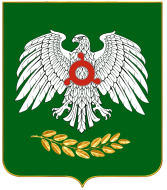     ГIАЛГIАЙ    РЕСПУБЛИКА